Vi vill veta vad du tycker…Har du synpunkter på bostadsanpassningen i Uddevalla kommun?Berätta det för oss! Vi vill ta del av dina tankar, idéer och synpunkter. Det ger oss en chans att förbättra verksamheten.Använd kommunens förtryckta blankett ”Tyck till, fråga eller felanmäl”. Den finns tillgänglig i alla våra verksamheter. Du hittar den också på kommunens hemsida www.uddevalla.se/tycktill Ansvarig för medborgarsynpunkter är Kontaktcenter.Vill du kontakta oss kan du ringa 0522-69 60 00 eller skicka e-post till kommunen@uddevalla.se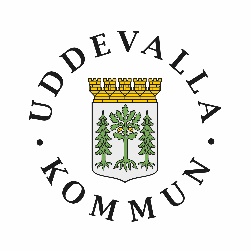 Bostadsanpassning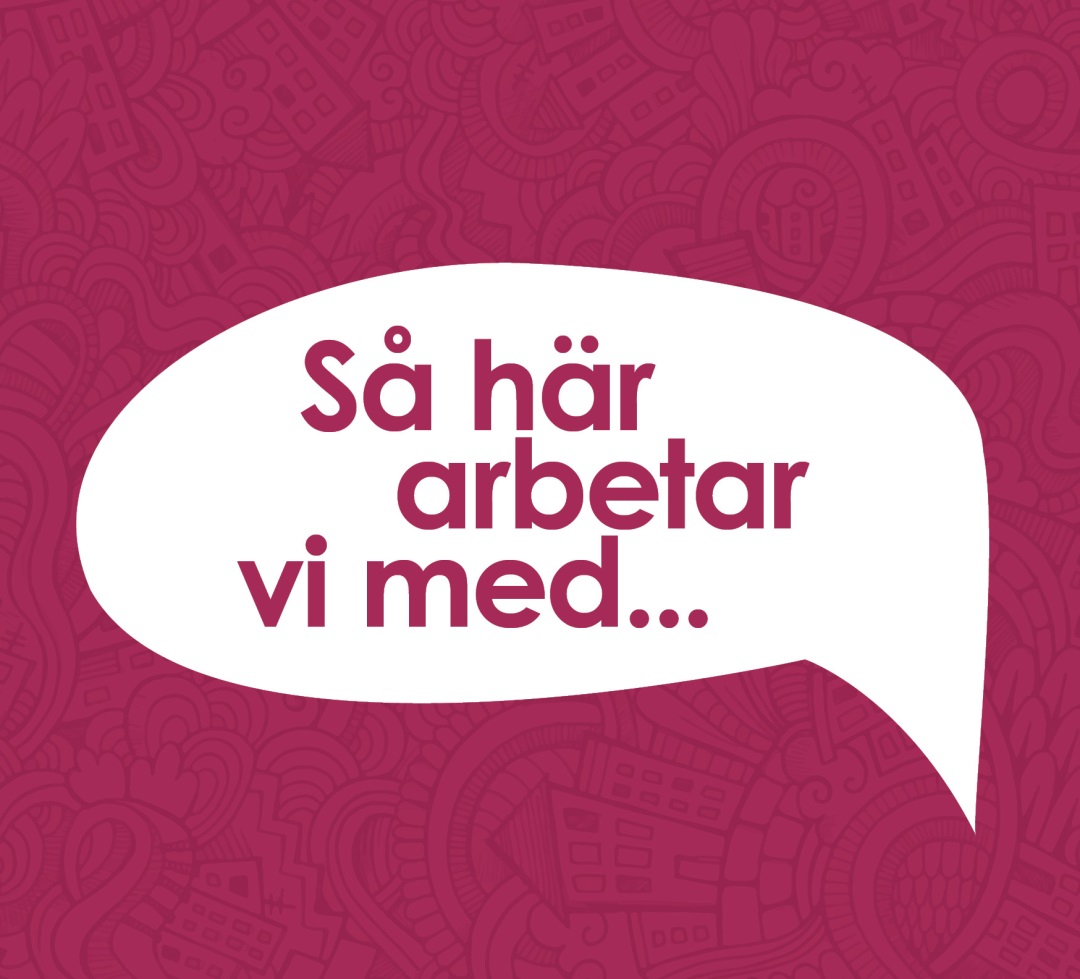 Servicedeklaration antagen av 
Samhällsbyggnadsnämnden 2019-12-12Vår service – din rättighetUddevalla kommun har en vision: ” Uddevalla – Hjärtat i Bohuslän
Liv, lust och läge ger livskvalitet”Ett av kommunens viktiga uppdrag är att erbjuda bostadsanpassning. För att du som medborgare ska veta vad du har rätt att förvänta dig har samhällsbyggnadsnämnden fastslagit en servicedeklaration.På enheten Bygg- och miljöprövning arbetar vi med bostadsanpassning. I detta arbete ingår utredningar av ansökningar från enskilda personer med funktionsnedsättning gällande anpassningar i och i anslutning till bostaden.ServicedeklarationVi som arbetar med bostadsanpassning arbetar utifrån lagen om bostadsanpassningsbidrag, vilket bygger på myndighetsutövning. I arbetsuppgifterna ingår att bistå med information, rådgivning, bedöma intyg, ge förslag på anpassningar och fatta beslut om anpassningar. Vi samarbetar mycket med arbetsterapeuter, entreprenörer och leverantörer, detta för att ge bästa service till dig som medborgare.Fullständig information om bostadsanpassning finns på www.uddevalla.se/bygga-bo-och-miljo/bostader-och-offentliga-lokaler/bostadsanpassningVi erbjuderett bemötande som kännetecknas av öppenhet, respekt och professionalitet.kompetenta medarbetare som ger information och rådgivning gällande bostadsanpassning.en effektiv och rättssäker handläggning.tydliga och förståeliga beslut. Vi förväntar ossömsesidig respekt och gott samarbete.nödvändiga handlingar för en effektiv och rättssäker handläggning.konstruktiv feedback kring förbättringar.